ГАУ РК «Санаторий «Прибой» является участником территориальной программы обязательного медицинского страхования (ОМС) Республики КрымГАУ РК «Санаторий «Прибой» принимает в круглосуточный стационар, пациентов:- по профилю кардиология с диагнозами:i 20.8 Стенокардия (кроме нестабильной) ишемической болезни сердцаi 11.0 Гипертензивная болезнь сердца с (застойной) сердечной недостаточностью    i 11.9 Гипертензивная болезнь сердца без (застойной) сердечной недостаточности Отдельно обращаем внимание, что для поступления к нам на круглосуточный стационар обязательно нужно обосновать необходимость госпитализации пациента – указать: отсутствие эффекта от амбулаторного лечения. Стандарт лечения по профилю кардиология включает:- медикаментозная терапия препаратами, направленными на восстановление нарушенного гомеостаза (внутривенные инъекции, капельное введение препаратов в зависимости от медицинских показаний и при отсутствии противопоказаний)терренкур, скандинавская ходьбазанятия ЛФКзанятия на велотренажеретредмилфизиотерапевтические процедуры - 2 вида из (лазеротерапия, магнитотерапия, КВЧ, амплипульстерапия, электрофорез)обследование на ангиосканеВсе дополнительный процедуры (при отсутствии противопоказаний) которые есть в санатории оплачиваются отдельно.- по профилю ортопедия-травматология:Состояния после ортопедических операций по поводу - приобретенных заболеваний опорно-двигательной системы- врожденных аномалий развития опорно-двигательной системы- травм опорно-двигательной системы - последствия травм опорно-двигательной системы Отдельно обращаем внимание, что для поступления к нам на круглосуточный стационар по профилю травматология обязательно нужно обосновать необходимость госпитализацию пациента – указать: выраженный болевой синдром, отсутствие эффекта от амбулаторного лечения. Являются ли эти диагнозы последствиями травмы, операции. В диагнозе указать причинно-следственный фактор – посттравматический, деформирующий артроз. В диагнозе указать нарушение функций сустава (НФС не ниже  2 ст)  и  степень нарушения опоры и передвижения (не ниже 2 ст ) или  нарушение функций позвоночника (НФС не ниже  2 ст)  и  степень нарушения опоры и передвижения (не ниже 2 ст ). Указывать степень по шкале маршрутизации не менее 3  (ШРМ 3)Код диагноза по МКБ 10 должен совпадать с диагнозом в направлении (например, дорсопатия  МКБ 10  начиная с М 43 по 54)М 42.1 Остеохондроз M16.0  Первичный коксартроз двусторонний M16.1  Другой первичный коксартроз M16.2 Коксартроз в результате дисплазии двусторонний M16.3  Другие диспластические коксартрозы М16.4 Посттравматический коксартроз двусторонний M16.5  Другие посттравматические коксартрозы M16.6  Другие вторичные коксартрозы двусторонние M16.7 Другие вторичные коксартрозы М 15- М16 АртрозыСтандарт лечения по профилю ортопедия включает:медикаментозная терапия препаратами (внутримышечные инъекции препаратов в зависимости от медицинских показаний и при отсутствии противопоказаний)массажтерренкур, скандинавская ходьбазанятия ЛФКфизиотерапевтические процедуры -2 вида аппаратной терапииВсе дополнительный процедуры (при отсутствии противопоказаний) которые есть в санатории оплачиваются отдельно.- по профилю гериатрия с диагнозом:R 54 - старческая астения (лица старше 60 лет)Стандарт лечения по профилю гериатрия включает:- медикаментозная терапия препаратами,  при наличии жалоб и сопутствующих заболеваний(внутривенные инъекции, капельное введение препаратов в зависимости от медицинских показаний и при отсутствии противопоказаний)терренкур, скандинавская ходьбазанятия ЛФК-         физиотерапевтические процедуры -2 вида аппаратной терапии массажВсе дополнительный процедуры (при отсутствии противопоказаний) которые есть в санатории оплачиваются отдельно.Правила приема в отделение круглосуточный стационар:В отделение принимаются пациенты старше 18 летНаправление лечащего врача поликлиники (в зависимости от основного заболевания) на госпитализацию (форма № 057/у-04), с обязательным указанием кода МКБ-10 Заверенная печатями (образец прилагается)Выписка из медицинской карты амбулаторного, стационарного больного по форме 027-у с указанием результатов данных дополнительных исследований, характера проводившегося лечения и обязательным указанием ранее перенесенных заболеваний, в том числе инфекционных, женщинам - осмотр гинеколога. Заверенная печатями (образец прилагается)В направлении и выписке должно присутствовать две печати (печать организации выдавшей организации и печать врача, выдавшего направление), а также штамп организации в которой берется направление. Направления выдают только организации, работающие в системе ОМС. Паспорт гражданина РФ (оригинал, копия в том числе страница регистрации)Полис ОМС (оригинал и копия). Так же знать, когда полис выдан и какой страховой компанией выдан.СНИЛС (оригинал и копия).Требуются следующие обследования (оригиналы):общий анализ кровиобщий анализ мочианализ крови биохимическийфлюорографияэлектрокардиограммаЭХО сердца или УЗИ сердцаженщинам осмотр гинекологамужчины старше 40 лет- осмотр уролога.При направлении больных с сопутствующим диагнозом обязательное подтверждение этого диагноза дополнительными методами обследования (рентгенограммы или их описание, МРТ, УЗИ и т.д., результаты обследования действительны до 1 года.)Срок давности анализов и кардиограммы не должен превышать 1 месяца.Выписка из круглосуточного стационара проводится в 8.00 утра, количество дней лечения зависит от профиля Вашего заболевания.Дети принимаются от 4 лет на платные услуги 1500 рублей в сутки.Так же в санатории предусмотрено заказное питание -доплата 200 рублей в день.Наш адрес: Россия, Республика Крым, г. Евпатория, ул. Московская, д. 9/15Контактный телефон: +7 (978) 032-49-43 Оксана+7 (978) 009-33-67  Елена+7 (978) 871-96-41+7 (978) 555-82-79+7 (978) 025-64-20Email: san.priboy@mail.ru http://www.sanpriboy.ru/uslugi/ks/ПРИЛОЖЕНИЕФорма 057/у - образецФорма 027/у - образецПРОТИВОПОКАЗАНИЯдля госпитализации пациентов ГАУ РК «Санаторий «Прибой»Все заболевания в остром периоде, в стадии декомпенсации.Заболевания, требующие оперативного лечения. Наличие послеоперационных  осложнений.Венерические заболевания.Отсутствие самостоятельного обслуживания и передвижения.Нарушение функции тазовых органов.Кахексия (истощение).Лихорадка неясного генеза.Кровотечения, кровохарканье.Недостаточность кровообращения II Б-III ст. (ХСН ФК IV).Артериальная гипертония 3 степени, вторичная гипертензия медикаментозно неконтролируемая, злокачественное течение.Аневризма аорты.Облитерирующий тромбангиит (эндартериит) с наклонностью к генерализаци при сопутствующем мигрирующем тромбофлебите, при наличии свежих изъязвлений, гангрены.Рецидивирующие и/или недавние (до 6 месяцев) тромбоэмболические осложнения.Дыхательная недостаточность III степени.Бронхиальная астма любой степени тяжести с неконтролируемым течением.Психические расстройства и заболевания.Эпилепсия и эписиндром.Синкопальные состояния.Центральная форма миастении.Боковой амиотрофический склероз (выраженные клинические признаки бульбарная форма).Дисциркуляторная энцефалопатия с нарушением психики.Деменция.Наркотическая, алкогольная зависимость.Недержание или неудержание мочи.Острая или хроническая задержка мочи, требующая катетеризации мочевого пузыря.Хронический остеомиелит в стадии обостренияОнкологические заболевания.Противопоказания для назначения физиобальнеотерапии по основному и сопутствующим заболеваниям.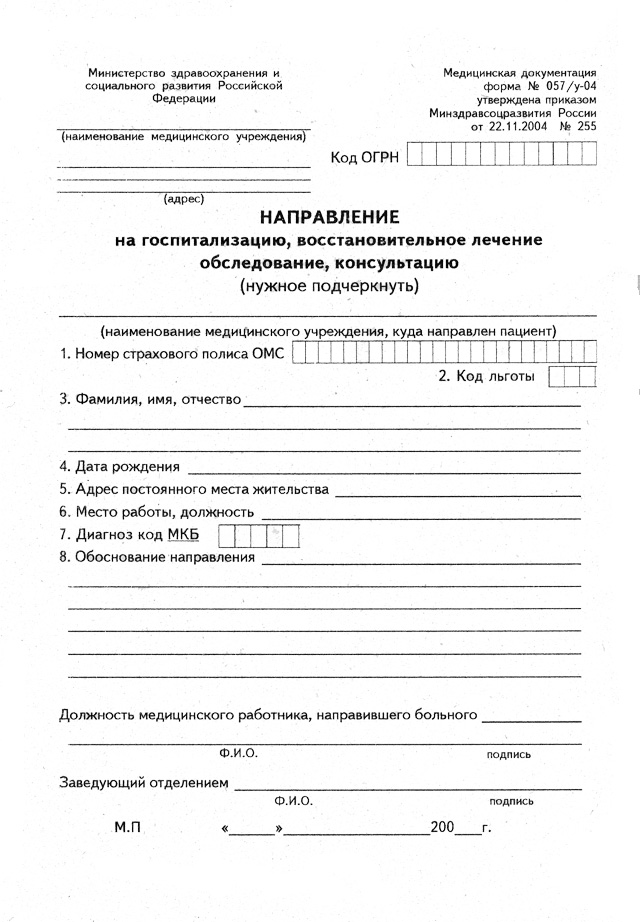 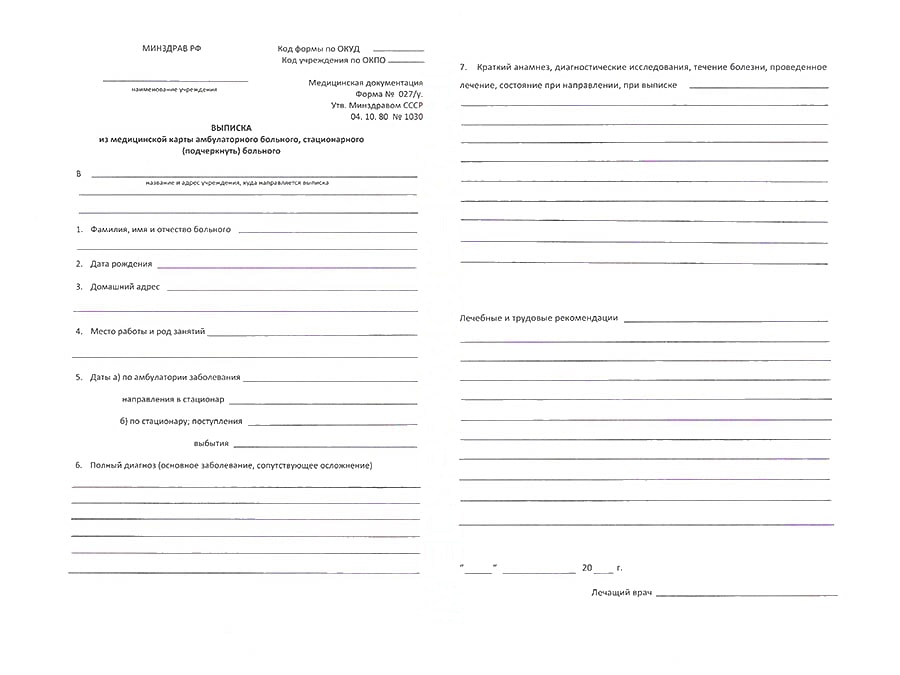 